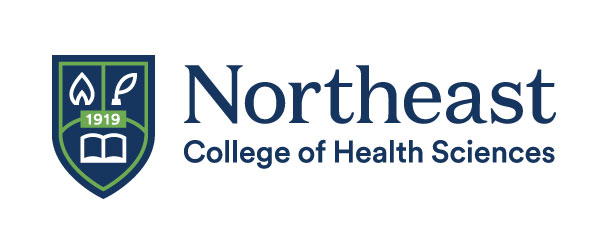 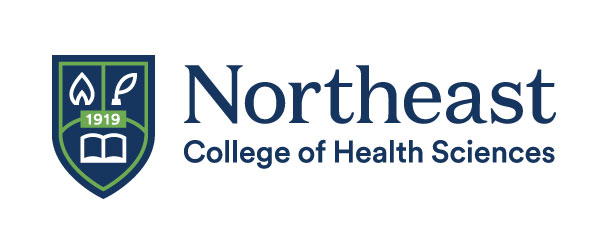 ARTICULATION AGREEMENT LETTER OF INTENTTo Northeast Office of Admissions: My name is _____________________________________, and I have recently enrolled in the 4+3 Pre-Chiropractic articulation program at Nazareth College, in the ________________________ degree program.I understand that this is the first step to become a participant in the Pre-Chiropractic articulation program, and that this does not obligate me in any way to apply for admission to Northeast College of Health Sciences. I understand that if I complete the articulation program with the required courses, grades and cumulative GPA, along with all other admissions requirements, I will qualify for assured admission to Northeast if I choose to attend. At this time, I estimate that I will be ready to begin my chiropractic studies in ______________________ (month/year). If I plan to enter Northeast at that time, I will submit my application one year in advance of that entrance date to ensure that my place is reserved in the above timeline’s entering class. I would appreciate receiving current information about Northeast College of Health Sciences. Sincerely, ______________________________                                                        	_____________________________ Signature 					             	         	 Date ______________________________                                                         	_____________________________ E-Mail Address 						Area Code/Phone ______________________________                                                         	_____________________________ Mailing Address 						Permanent Address ______________________________                                                           	_____________________________ City, State, ZIP 						City, State, ZIP Advisor Signature:	_____________________________________	Date:	___________________Advisor Department:	_________________________________________Send this letter to: OFFICE OF ADMISSIONS, NORTHEAST COLLEGE OF HEALTH SCIENCES 2360 STATE ROUTE 89, SENECA FALLS, NY 13148